Лабораторна робота № 17-18Тема: Вивчення особистісних якостей людини.Мета: Оцінити базисні властивості особистості. Теоретичні відомостіПсихічні властивості – сталі, стійкі душевні якості суб’єкта, яким притаманні закріпленість і повторюваність в структурі особистості: темперамент, характер, здібності. Темперамент (від лат. temperare – змішувати в належних співвідношеннях, підігрівати, охолоджувати, уповільнювати, керувати) характеризує динамічний бік психічних реакцій людини – їх темп, швидкість, ритм та інтенсивність. Існує основні 4 типи темпераменту: сангвінічний, флегматичний, холеричний, меланхолічний. Кожній людині крім динамічного боку дій, що виявляються в темпераменті, властиві істотні особливості, які позначаються на її діяльності та поведінці. Про одних говорять, що вони працьовиті, дисципліновані, скромні, чесні, сміливі, а про інших – лінькуваті, хвалькуваті, неорганізовані, честолюбні, самовпевнені. Ці й подібні риси виявляються настільки виразно й постійно, що становлять собою типовий вид особистості, індивідуальний стиль її соціальної поведінки. Такі психологічні особливості особистості називають рисами характеру. Сукупність таких стійких рис становить характер особистості. Отже, характер – сукупність стійких індивідуально-психологічних властивостей людини, які виявляються в її діяльності та суспільній поведінці, у ставленні до колективу, до інших людей, праці, навколишнього світу та самої себе. Серед істотних властивостей людини є її здібності. Здібності та діяльність, особливо праця, органічно взаємопов’язані. Людські здібності виникли й розвинулись у процесі праці. І в діяльності, у праці вони виявляються. Люди, які мали розвинені здібності, в усі часи відіграли провідну роль у розвитку науки і техніки, створенні матеріальних і духовних багатств, суспільному прогресі. Здібності – це своєрідні властивості людини, її інтелекту, що виявляються в навчальній, трудовій, особливо науковій та іншій діяльності і є необхідною умовою її успіху. Навчальні завданняЗавдання № 1. Оцінка особистісних якостей за допомогою опитувальника Міні-мульт.Опитувальник Міні-мульт являє собою скорочений варіант MMPI і спрямований на оцінку властивостей особистості, містить 71 питання, 11 шкал, з них 3 – оціночні. Перші 3 оціночні шкали вимірюють щирість респондента, ступінь достовірності результатів тестування та величину корекції, що вноситься надмірною обережністю. Інші 8 шкал є базисними й оцінюють властивості особистості. Час проведення опитування не обмежується.Опитування рекомендується проводити індивідуально або в групі, за наявності в кожного респондента тексту опитувальника та бланка для відповідей, у присутності експериментатора, якому респонденти можуть задавати питання.Інструкція: “Зараз Ви ознайомитеся з твердженнями, які стосуються стану Вашого здоров’я і Вашого характеру. Прочитайте кожне твердження і вирішить, вірно воно чи невірно по відношенню до Вас. Якщо Ви згодні з твердженням, то в клітинці з номером питання поставте знак “+” (“так”, “вірно”), якщо не згодні – знак “-” (“ні”, “невірно”). Не гайте часу на роздумування. Найбільш природнім є те рішення, яке першим приходить у голову”.Реєстраційний бланкП.І.Б. (повністю) ____________________________________________________Дата обстеження ________ Вік ____ Стать ____________________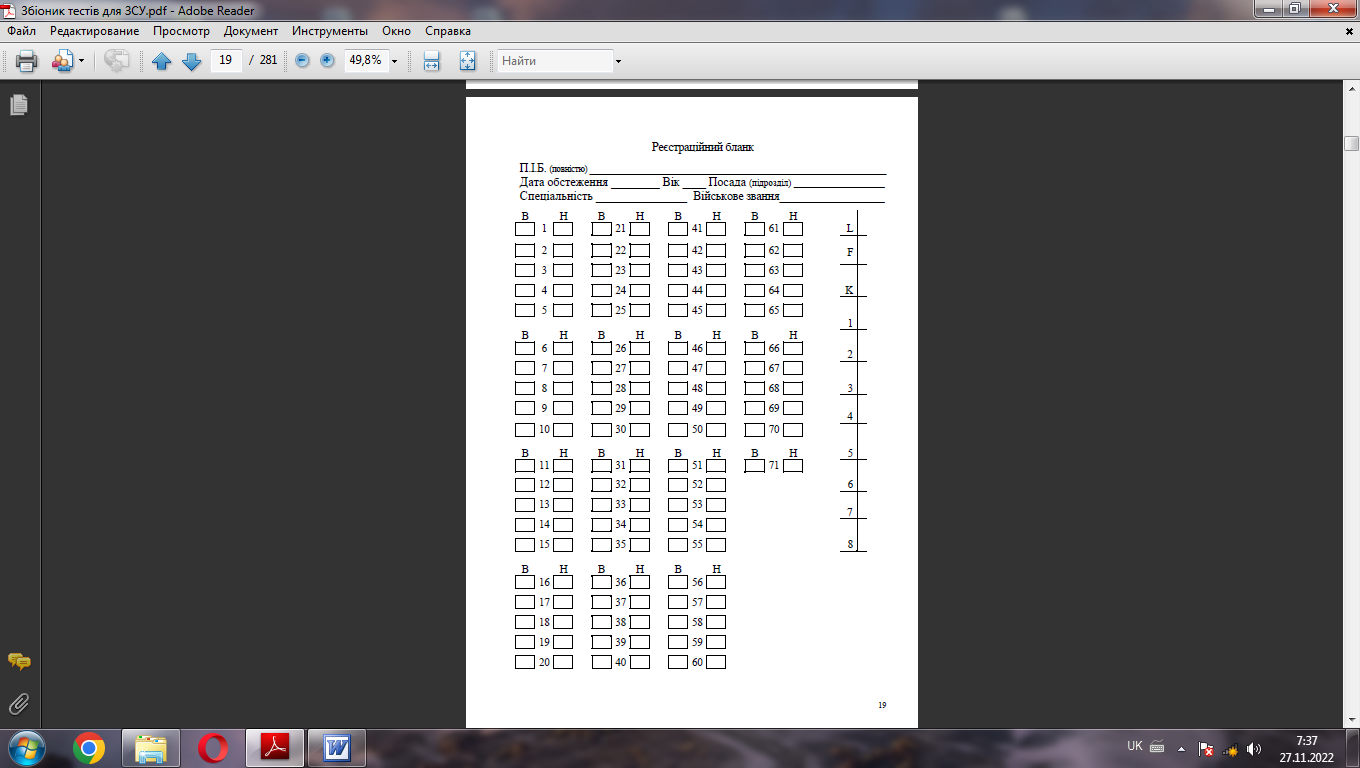 Текст опитувальника1. У Вас добрий апетит.2. Вранці Ви зазвичай відчуваєте, що виспалися й відпочили.3. У Вашому повсякденному житті багато цікавого.4. Ви працюєте з великим напруженням.5. Часом Вам у голову приходять такі нехороші думки, що про них краще не розповідати.6. У Вас дуже рідко буває запор.7. Іноді Вам дуже хотілося назавжди піти з дому.8. Часом у Вас бувають напади нестримного сміху або плачу.9. Часом Вас турбує нудота й позиви на блювоту.10. У Вас таке враження, що Вас ніхто не розуміє.11. Іноді Вам хочеться вилаятися.12. Кожного тижня Вам сняться кошмари.13. Вам важче зосередитися, ніж більшості людей.14. З Вами відбувалися (або відбуваються) дивні речі.15. Ви досягли б у житті набагато більшого, якби люди не були налаштовані проти Вас.16. У дитинстві Ви свого часу скоювали крадіжки.17. Бувало, що по кілька днів, тижнів або цілих місяців Ви нічим не могли зайнятися, тому що важко було змусити себе включитися в роботу.18. У Вас переривчастий і тривожний сон.19. Коли Ви знаходитесь серед людей, Вам чуються дивні речі.20. Більшість людей, які Вас знають, не вважають Вас неприємною людиною.21. Вам часто доводилося підкорятися кому-небудь, хто знав менше Вашого.22. Більшість людей задоволені своїм життям більше, ніж Ви.23. Дуже багато людей перебільшують свої нещастя, щоб домогтися співчуття та допомоги.24. Іноді Ви сердитесь.25. Вам дійсно не вистачає впевненості в собі.26. У Вас часто бувають посмикування в м’язах.27. У Вас часто буває відчуття, ніби Ви зробили щось неправильне або недобре.28. Зазвичай Ви задоволені своєю долею.29. Деякі так люблять командувати, що Вам хочеться все зробити всупереч, хоча Ви знаєте, що вони праві.30. Ви вважаєте, що проти Вас щось замишляють.31. Більшість людей здатні домагатися вигоди не зовсім чесним шляхом.32. Вас часто турбує шлунок.33. Часто Ви не можете зрозуміти, чому напередодні Ви були в поганому настрої і роздратовані.34. Часом Ваші думки плинули так швидко, що Ви не встигали їх висловлювати.35. Ви вважаєте, що Ваше сімейне життя не гірше, ніж у більшості Ваших знайомих.36. Часом Ви впевнені у власній непотрібності.37. В останні роки Ваше самопочуття було в основному гарним.38. У Вас бували періоди, під час яких Ви щось робили та потім не могли пригадати, що саме.39. Ви вважаєте, що Вас часто незаслужено карали.40. Ви ніколи не відчували себе краще, ніж тепер.41. Вам байдуже, що думають про Вас інші.42. З пам’яттю у Вас все гаразд.43. Вам важко підтримувати розмову з людиною, з якою Ви тільки що познайомилися.44. Більшу частину часу Ви відчуваєте загальну слабкість.45. У Вас рідко болить голова.46. Іноді Вам бувало важко зберегти рівновагу при ходьбі.47. Не всі Ваші знайомі Вам подобаються.48. Є люди, які намагаються вкрасти Ваші ідеї та думки.49. Ви вважаєте, що скоювали вчинки, які не можна пробачити.50. Ви вважаєте, що Ви занадто сором’язливі.51. Ви майже завжди про що-небудь тривожитесь.52. Ваші батьки часто не схвалювали Ваших знайомств.53. Іноді Ви трохи пліткуєте.54. Часом Ви відчуваєте, що Вам незвичайно легко приймати рішення.55. У Вас буває сильне серцебиття і Ви часто задихаєтесь.56. Ви запальні, але відхідливі.57. У Вас бувають періоди такого неспокою, що важко всидіти на місці.58. Ваші батьки та інші члени родини часто прискіпуються до Вас.59. Ваша доля нікого особливо не цікавить.60. Ви не засуджуєте людину, яка не проти скористатися в своїх інтересах помилками іншого.61. Іноді Ви сповнені енергії.62. За останній час у Вас погіршився зір.63. Часто у Вас дзвенить або шумить у вухах.64. У Вашому житті були випадки (може бути, тільки один), коли Ви відчували, що на Вас діє гіпноз.65. У Вас бувають періоди, коли Ви незвично веселі без особливої причини.66. Навіть перебуваючи в товаристві, Ви зазвичай відчуваєте себе самотньо.67. Ви вважаєте, що майже кожен може збрехати, щоб уникнути неприємностей.68. Ви відчуваєте гостріше, ніж більшість інших людей.69. Часом Ваша голова працює як би повільніше, ніж зазвичай.70. Ви часто розчаровуєтесь у людях.71. Ви зловживаєте спиртними напоями.До методики додається спеціальний бланк, де на одному боці фіксуються відповіді респондента, а на зворотному боці бланка експериментатор будує профіль особистості респондента з урахуванням значення шкали корекції, додаючи до вказаних у бланку шкал відповідне значення шкали корекції. Таблиця цих значень приведена нижче.“Ключ”Обробка результатівОціночні шкали:1. Шкала брехні (L).2. Шкала достовірності (F).3. Шкала корекції (К).Базисні шкали:1. Іпохондрії (Hs).2. Депресії (D).3. Істерії (Ну).4. Психопатії (Pd).5. Параноїдальність (Ра).6. Психастенії (Pt).7. Шизоїдності (Se).8. Гіпоманії (Ма).Високими оцінками по всіх шкалах, після побудови профілю особистості, є оцінки, що перевищують 70. Низькими оцінками вважаються оцінки нижче 40.Опис шкалШкала брехні (L) – оцінює щирість респондента.Шкала достовірності (F) – виявляє недостовірні відповіді: чим більше значення за цією шкалою, тим менш надійними є результати.Шкала корекції (К) – згладжує спотворення, що вносяться надмірною обережністю й контролем респондента під час тестування. Високі показники за цією шкалою говорять про неусвідомлений контроль поведінки. Шкала (К) використовується для корекції базисних шкал, які залежать від її величини.Базисні шкали1. Іпохондрія (Hs) – близькість респондента до астено-невротичного типу. Респонденти з високими оцінками неквапливі, пасивні, приймають усе на віру, покірні владі, повільно пристосовуються, погано переносять зміну обстановки, легко втрачають рівновагу в соціальних конфліктах.2. Депресія (D) – високі оцінки мають чутливі, сенситивні особи, схильні до тривог, боязкі, сором’язливі. У справах вони старанні, сумлінні, високоморальні та обов’язкові, але не здатні прийняти рішення самостійно, немає впевненості в собі, при найменших невдачах вони впадають у відчай.3. Істерія (Ну) – виявляє осіб, схильних до неврологічних захисних реакцій конверсійного типу. Вони використовують симптоми соматичного захворювання як засіб уникнення відповідальності. Всі проблеми вирішуються відходом у хворобу. Головною особливістю таких людей є прагнення видаватися більше, значніше, ніж є насправді, прагнення звернути на себе увагу, жага захоплення. Почуття таких людей поверхневі й інтереси неглибокі.4. Психопатія (Pd) – високі оцінки за цією шкалою свідчать про соціальну дезадаптацію, такі люди агресивні, конфліктні, нехтують соціальними нормами й цінностями. Настрій у них нестійкий, вони образливі, збудливі та чутливі. Можливий і тимчасовий підйом за цією шкалою, викликаний якою-небудь причиною.5. Паранойяльність (Ра) – основна риса людей з високими показниками за цією шкалою – схильність до формування надцінних ідей. Це люди однобічні, агресивні та злопам’ятні. Хто не згодний з ними, хто думає інакше, той або дурна людина, або ворог. Свої погляди вони активно нав’язують, тому мають часті конфлікти з оточуючими. Власні найменші вдачі вони завжди переоцінюють.6. Психастенія (Pt) – діагностує осіб із тривожно-недовірливим типом характеру, яким властиві тривожність, боязливість, нерішучість, постійні сумніви.7. Шизоїдність (Se) – особам з високими показниками за цією шкалою властивий шизоїдний тип поведінки. Вони здатні тонко відчувати та сприймати абстрактні образи, але повсякденні радощі й прикрощі не викликають у них емоційного відгуку. Таким чином, загальною рисою шизоїдного типу є поєднання підвищеної чутливості з емоційною холодністю та відчуженістю в міжособистісних стосунках.8. Гіпоманія (Ма) – для осіб із високими оцінками за цією шкалою характерний піднесений настрій незалежно від обставин. Вони активні, діяльні, енергійні та життєрадісні. Вони люблять роботу з частими змінами, охоче контактують із людьми, проте інтереси їх поверхневі й нестійкі, їм не вистачає витримки та наполегливості.Значення шкали К додається до базисних шкал № 1, 4, 6, 7, 8. Наприклад: якщо за шкалою К отримано 9 балів, то до значення шкали № 1, виходячи з таблиці значень шкали К, додають 5 балів, до значення шкали № 4 – 4 бали, до значення шкал № 6 і № 7 – по 9 балів, до значення шкали № 8 – 2 бали.Значення шкали КЗробити висновок про достовірність отриманих результатів та порушення базисних основ психіки обстеженого.Завдання № 2. Оцінка особистісних якостей за допомогою Мінесотського багатофакторного особистісного тесту.MMPI дозволяє оцінювати вірогідність результатів дослідження. Для оцінки адаптивних можливостей людини використовують 10 основних клінічних шкал, розроблених на базі статистичного аналізу. MMPI використовують для оцінки, переважно, хронічного стресу, тому що структура особистості є стабільним показником.Іпохондрія: занепокоєння з приводу свого здоров'я (п. 15-ІП). []Депресія: байдужне, песимістичне відношення до життя (п. 16-ДЕ). []Істерія: метушливість, надмірність прояву емоцій та демонстративність поведінки (п. 17-ІС). []Психопатія: наплювацьке, злісне відношення до людей (п. 18-ПП). []Мужність - жіночність: якості, характерні для чоловіків чи жінок (п. 53-п.54, РВм-РВж). []Параноя: надмірна підозрілість та схильність до побудови «теорій змов» (п. 19-ПЯ). []Психастенія: тривожність та помисливість як риса характеру (п. 20-ПА). []Шизофренія: конфліктність і схильність до філософствування (п. 21-ШИ). []Гіпоманія: маніакальність у поведінці (п. 22-ПА). []Інтроверсія: прагнення до самітності (п. 40-ІН). []Інтегральним показником зміни психіки при стресі є фактор У=(Гіпоманія + Шизофренія) - (Іпохондрія + Депресія). Якщо B<-30, то стан кваліфікується як невроз; якщо 10<B<+6 - нейтральний стан; +7<B<25 - передування психотії; B>+25 - психотія.Після завершення тестування оцінити результати за шкалами невалідності, нещирості та суспільної дисимуляції, зробити висновок про рівень напруження адаптаційних механізмів.Оцінити рівень невалідності, нещирості та суспільної дисимуляції обстеженого. Визначити інтегральний показник стресових змін психіки та особливості особистісних рис характеру. З’ясувати пріоритетні напрямки професійної придатності.КОНТРОЛЬНІ  ПИТАННЯСхарактеризуйте стани іпохондрії та депресії.Вкажіть особливості станів істерії та психопатії.Зміни показника мужність – жіночність при стресі.Порівняйте стани параної та гіпоманії.Відмінність станів психастенії від інтроверсії.Шизофренія як прояв органічних порушень психічних процесів.ШкалиШкалиВідповіді№ твердженняLШкала брехніН (невірно)5,11,24,47,53FШкала достовірностіН22,24,61FШкала достовірностіВ (вірно)9,12,15,19,30,38,48,49,58,59,64,71KШкала корекціїН11,23,31,33,34,36,40,41,43,51,56,61,65,67,69,701 (Hs)ІпохондріяН1,2,6,37,451 (Hs)ІпохондріяВ9,18,26,32,44,46,55,62,632 (D)ДепресіяН1,3,6,11,28,37,40,42,60,65,712 (D)ДепресіяВ9,13,17,18,22,25,36,443 (Hy)ІстеріяН1,2,3,11,23,28,29,31,33,35,37,40,41,43,45,50,563 (Hy)ІстеріяВ9,13,18,26,44,46,55,57,624 (Pd)ПсихопатіяН3,28,34,35,41,43,50,654 (Pd)ПсихопатіяВ7,10,13,14,15,16,22,27,52,58,715 (Pa)ПаранояН28,29,31,675 (Pa)ПаранояВ5,8,10,15,30,39,63,64,66,686 (Pt)ПсихастеніяН2,3,426 (Pt)ПсихастеніяВ5,8,13,17,22,25,27,36,44,51,57,66,687 (Se)ШизофреніяН3,427 (Se)ШизофреніяВ5,7,8,10,13,14,15,16,17,26,30,38,39,46,57,63,64,668 (Ma) МаніакальністьН438 (Ma) МаніакальністьВ4,7,8,21,29,34,38,39,54,57,60К0,5К0,4К0,2К16151413121110987654321887766554433221166655444332222113333222221111100